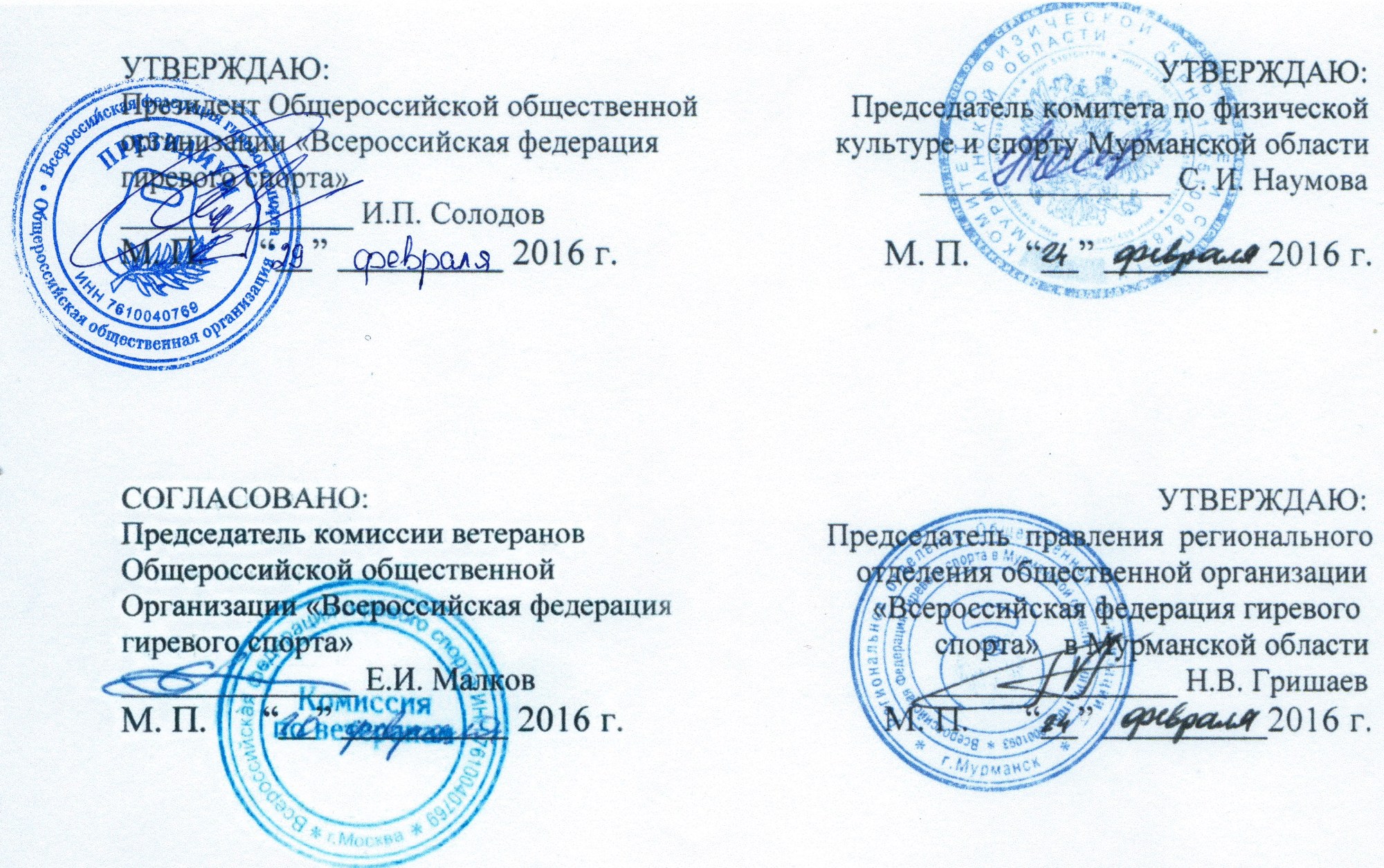 П О Л О Ж Е Н И Ео первенстве России по гиревому спорту среди ветеранов2016 год1.ОБЩИЕ ПОЛОЖЕНИЯВсероссийские и региональные соревнования по гиревому спорту (далее - Соревнования), на основании приказа Комитета по физической культуре и спорту Мурманской области (далее – Комитет), в соответствии с календарным планом официальных физкультурных мероприятий и спортивных мероприятий Мурманской области на 2016 год, утверждённым Комитетом.Соревнования проводятся в соответствии с правилами вида спорта «гиревой спорт», утвержденными приказом Министерства спорта России от «23» декабря . № 1053.Соревнования проводятся с целью развития и популяризации гиревого спорта в Мурманской области.Задачами проведения соревнований являются:приобретение соревновательного опыта;популяризации гиревого спорта среди взрослого населения;пропаганды здорового образа жизни;выявления сильнейших и формирования  сборной команды РФ для участия в международных соревнованиях.повышение мастерства судей принимающих участие в судействе соревнований.Запрещается оказывать противоправное влияние на результаты соревнований, включенных в настоящее Положение.Запрещается участвовать в азартных играх в букмекерских конторах и тотализаторах путем заключения пари на официальные спортивные соревнования в соответствии с требованиями, установленными пунктом 3 части 4 статьи 26.2. Федерального закона от 4 декабря 2007 года №329-ФЗ «О физической культуре и спорте в Российской Федерации».Настоящее Положение является основанием для командирования спортсменов на соревнования.II. ПРАВА И ОБЯЗАННОСТИ ОРГАНИЗАТОРОВКомитет и Федерация определяют условия проведения соревнований, предусмотренные настоящим Положением.Комитет возлагает полномочия по непосредственному проведению соревнований на Государственное автономное учреждение Мурманской области «Центр спортивной подготовки» (далее – ЦСП).III.	ОБЕСПЕЧЕНИЕ БЕЗОПАСНОСТИ УЧАСТНИКОВ И ЗРИТЕЛЕЙ, МЕДИЦИНСКОЕ ОБЕСПЕЧЕНИЕ, АНТИДОПИНГОВОЕ ОБЕСПЕЧЕНИЕ СОРЕВНОВАНИЙСоревнования проводятся на объектах спорта, включенных в Всероссийский реестр объектов спорта, в соответствии с Федеральным законом от 4 декабря 2007 года № 329-ФЗ «О физической культуре и спорте в Российской Федерации», отвечающих требованиям соответствующих нормативных правовых актов, действующих на территории Российской Федерации по вопросам обеспечения общественного порядка и безопасности участников и зрителей, а также отвечать требованиям правил по гиревому спорту.Участие в соревнованиях осуществляется только при наличии полиса страхования жизни и здоровья от несчастных случаев, который представляется в комиссию по допуску участников на каждого участника соревнований.Оказание скорой медицинской помощи осуществляется в соответствии с приказом Министерства здравоохранения и социального развития Российской Федерации от 09.08.2010г. № 613н «Об утверждении порядка оказания медицинской помощи при проведении физкультурных спортивных мероприятий».Основанием для допуска спортсмена к спортивным соревнованиям по медицинским заключениям является заявка с отметкой «Допущен» напротив каждой фамилии спортсмена с подписью врача и заверенной личной печатью, при наличии подписи с расшифровкой ФИО врача в конце заявки, заверенной печатью допустившей спортсмена медицинской организации, возможна медицинская справка о допуске к соревнованиям, подписанная врачом и заверенная печатью медицинской организации в соответствии с приказом Министерства здравоохранения и социального развития Российской Федерации от 09.08.2010г. № 613н «Об утверждении порядка оказания медицинской помощи при проведении физкультурных спортивных мероприятий».Требования настоящего раздела Положения конкретизируются в регламентах конкретных спортивных соревнований.IV. ПЕРВЕНСТВО РОССИИ СРЕДИ ВЕТЕРАНОВ ПО ГИРЕВОМУ СПОРТУОбщие сведения о соревнованияхЛ – личные соревнования2. Требования к участникам соревнований и условия их допускаК соревнованиям допускаются команды региональных отделений ВФГС укомплектованные спортсменами, имеющими соответствующую подготовку.Программа соревнований: мужчины – толчок по длинному циклу, классическое двоеборье (толчок от груди, рывок); - женщины – рывок гири.Соревнования проводятся, как личное первенство в соответствии с действующими правилами соревнований.Возрастные группы (на 1 января 2016 года):- мужчины – 40-44, 45-49, 50-54, 55-59, 60-64, 65-69, 70 лет и старше.- женщины – 35-39, 40-44, 45-49, 50-54, 55-59, 60 лет и старше.Весовые категории:- мужчины – 63, 73, 85, 95, св. .- женщины – 58, 68, св. .Мужчины соревнуются с гирями . В возрасте старше 60 лет и старше – .Женщины соревнуются с гирями . Старше 55 лет – .3. Заявки на участие в соревнованияхПредварительные заявки на участие в соревнованиях предоставляются до 30 апреля 2016 года ответственному за размещение:Фомин В.М. (fomur@yandex.ru) тел. 8-921-734-05-54Председатель правления РО ОО ВФГС в Мурманской области Гришаев Н.В. (niksport80@mail.ru ), тел. 8-911-316-94-46.Именные заявки, заверенные врачом, подписанные руководителем регионального отделения ВФГС, паспорт, страховой полис, предоставляются на мандатную комиссию в день приезда.Примечание: Участникам соревнований, судьям и тренерам предоставляется возможность проживания в гостинице «Азимут» ул. Ленина 82 - стоимость места в 3-х местном номере составляет 1000 руб. в сутки (или 1500 руб. с завтраком – шведский стол) и в 2-х местном номере 2500 руб. Гостиница расположена в центре города - от ж/д вокзала ., от места проведения соревнований – .ВАЖНО! - Необходимость бронирования места в гостинице «Азимут» указывать в предварительной заявке на участие в соревнованиях (до 30.04.2016). Участники, не указавшие такой необходимости будут поселяться в гостиницах города на общих основаниях самостоятельно.4. Условия подведения итоговПобедители определяются в соответствии с правилами соревнований в отдельных упражнениях.Итоговые протоколы официальных результатов соревнований в электронном виде предоставляются в Комитет (отдел спортивно-массовой работы и спорта высших достижений)  в течение следующего дня после окончания соревнований, а также итоговые протоколы официальных результатов соревнований и отчет главного судьи соревнований представляются на бумажном носителе в ЦСП в  течение 3 дней после окончания соревнований.5. Награждение победителей и призеровПобедители определяются в соответствии с правилами соревнований в отдельных упражнениях.Командный зачёт определяется по наибольшей сумме очков, набранных зачётными участниками соревнований (7 мужчин и 2 женщины) в своей весовой категории: 1-е место – 20 очков, 2-е место – 18 очков, 4 место – 15 очков, последующие места на 1 очко меньше. Зачётные участники в общекомандном зачёте должны быть из разных возрастных групп, разрешается одно сдваивание зачётных участников в возрастной группе. Победители и призеры во всех видах соревновательной программы награждаются медалями и грамотами. Команды, занявшие 1 -3 места в общекомандном зачёте, награждаются кубком и дипломом соответствующей степени.6. Условия финансированияФинансовое обеспечение соревнований по гиревому спорту предусмотренных данным положением  осуществляется за счет средств ЦСП и стартовых взносов.Дополнительное  финансовое  обеспечение,  связанное с организационными расходами по подготовке и проведению соревнований, осуществляется за счет средств бюджетов муниципальных образований и внебюджетных средств других участвующих организаций.Расходы по командированию (проезд, питание, размещение и страхование) участников соревнований обеспечивают командирующие организации.7. Стартовый взносФедерацией  предусмотрено взимание с участников соревнований стартовых взносов, которое подтверждается официальным документом. Порядок сбора взносов и оформление отчетной документации производится в рамках действующего законодательства Российской Федерации. Стартовый взнос оплачивается на мандатной комиссии во время регистрации участников, представителю проводящей организации (Федерация) и используется для покрытия расходов по организации и проведению соревнований.Стартовые взносы направляются на организацию и проведение данных соревнований: оплата работы судей, изготовление документации, приобретении канцелярских принадлежностей.	В соответствии с решением Президиума ООО «ВФГС» (от 28.11.2015г.,             г. Дублин) установлены следующие стартовые взносы для участия в соревнованиях (в каждой дисциплине):а) для аккредитованных региональных отделений и федераций, оплативших годовой взнос – 1 200 рублей;б) для аккредитованных региональных отделений и федераций, не оплативших годовой взнос – 2 400 рублей;в) для неаккредитованных региональных отделений – 3 600 рублей.Взнос за участие в эстафете 500 руб. с каждого участника.Сумма годового членского взноса юридических лиц - 10000 рублей, физических лиц (в том числе и тренеров): 500 рублей при вступлении в ВФГС и 400 рублей для зарегистрированных членов ВФГС.Утверждаю:Председатель Комитета по физической культуре, спорту, туризму и молодежной политике_____________________________ области__________________ ___________________________. «___»_________________ 2008 г.ЗаявкаНа участие                                                                                                                                                                                                                           .Дата проведения:                                                     	   место проведения:                                                                                                              .Представитель _________________    Тренер ______________  Всего допущено _______________чел. Врач ___________(__________________________)№ п/пМесто проведения соревнований (населенный пункт, наименование спортивного сооружения) Характер подведения итогов соревнованияПланируемое количество участников соревнования (чел.)Состав спортивной сборной команды Состав спортивной сборной команды Состав спортивной сборной команды Состав спортивной сборной команды квалификация спортсменов (спорт. разряд)группы участников соревнований по полу и возрасту в соответствии с ЕВСКПрограмма соревнованияПрограмма соревнованияПрограмма соревнованияПрограмма соревнования№ п/пМесто проведения соревнований (населенный пункт, наименование спортивного сооружения) Характер подведения итогов соревнованияПланируемое количество участников соревнования (чел.)всегов т. ч.в т. ч.в т. ч.квалификация спортсменов (спорт. разряд)группы участников соревнований по полу и возрасту в соответствии с ЕВСКСроки проведения,в т. ч. дата приезда и дата отъездаНаименование спортивной дисциплины (в соответствии с ВРВС)Время проведенияКоличество видов программы / количество комплектов наград№ п/пМесто проведения соревнований (населенный пункт, наименование спортивного сооружения) Характер подведения итогов соревнованияПланируемое количество участников соревнования (чел.)всегоспортсменов (муж/жен)тренеровспортивных судейквалификация спортсменов (спорт. разряд)группы участников соревнований по полу и возрасту в соответствии с ЕВСКСроки проведения,в т. ч. дата приезда и дата отъездаНаименование спортивной дисциплины (в соответствии с ВРВС)Время проведенияКоличество видов программы / количество комплектов наград12345678910111213141.г. МурманскЦентральный стадион профсоюзовЛ100Без ограниченийБез ограниченияБез ограниченийсогласно назначению ГСКМужчиныстарше 40 летЖенщиныСтарше 35 лет19.05.16День приезда1.г. МурманскЦентральный стадион профсоюзовЛ100Без ограниченийБез ограниченияБез ограниченийсогласно назначению ГСКМужчиныстарше 40 летЖенщиныСтарше 35 лет19.05.16Размещение1.г. МурманскЦентральный стадион профсоюзовЛ100Без ограниченийБез ограниченияБез ограниченийсогласно назначению ГСКМужчиныстарше 40 летЖенщиныСтарше 35 лет19.05.16Работа мандатной комиссии12.00 -17.0044 ком-та медалей1.г. МурманскЦентральный стадион профсоюзовЛ100Без ограниченийБез ограниченияБез ограниченийсогласно назначению ГСКМужчиныстарше 40 летЖенщиныСтарше 35 лет19.05.16Взвешивание участников все категории17.00 – 19.0044 ком-та медалей1.г. МурманскЦентральный стадион профсоюзовЛ100Без ограниченийБез ограниченияБез ограниченийсогласно назначению ГСКМужчиныстарше 40 летЖенщиныСтарше 35 лет19.05.16Совещание представителей и судей20.0044 ком-та медалей1.г. МурманскЦентральный стадион профсоюзовЛ100Без ограниченийБез ограниченияБез ограниченийсогласно назначению ГСКМужчиныстарше 40 летЖенщиныСтарше 35 лет20.05.16Торжественное открытие соревнований10.0044 ком-та медалей1.г. МурманскЦентральный стадион профсоюзовЛ100Без ограниченийБез ограниченияБез ограниченийсогласно назначению ГСКМужчиныстарше 40 летЖенщиныСтарше 35 лет20.05.16Начало соревнований в толчке по длинному циклу у мужчины и в рывке у женщин10.3044 ком-та медалей1.г. МурманскЦентральный стадион профсоюзовЛ100Без ограниченийБез ограниченияБез ограниченийсогласно назначению ГСКМужчиныстарше 40 летЖенщиныСтарше 35 лет20.05.16Награждение призеров и победителей первого дня соревнований18.0044 ком-та медалей1.г. МурманскЦентральный стадион профсоюзовЛ100Без ограниченийБез ограниченияБез ограниченийсогласно назначению ГСКМужчиныстарше 40 летЖенщиныСтарше 35 лет21.05.16Начало соревнований в двоеборье у мужчин11.0044 ком-та медалей1.г. МурманскЦентральный стадион профсоюзовЛ100Без ограниченийБез ограниченияБез ограниченийсогласно назначению ГСКМужчиныстарше 40 летЖенщиныСтарше 35 лет21.05.16Награждение призеров и победителей второго дня соревнований18.0044 ком-та медалей1.г. МурманскЦентральный стадион профсоюзовЛ100Без ограниченийБез ограниченияБез ограниченийсогласно назначению ГСКМужчиныстарше 40 летЖенщиныСтарше 35 лет21.05.16Подведение итогов и выдача протоколов19.3044 ком-та медалей1.г. МурманскЦентральный стадион профсоюзовЛ100Без ограниченийБез ограниченияБез ограниченийсогласно назначению ГСКМужчиныстарше 40 летЖенщиныСтарше 35 лет22.05.16День отъезда№ппФамилия, имя, отчествоГод рожденияСпортивный разряд (звание)ДСОрегионВесовая категорияЛучший спортивный результатФамилия, имя, отчество тренераВиза врача